Year 4 Newsletter Spring 1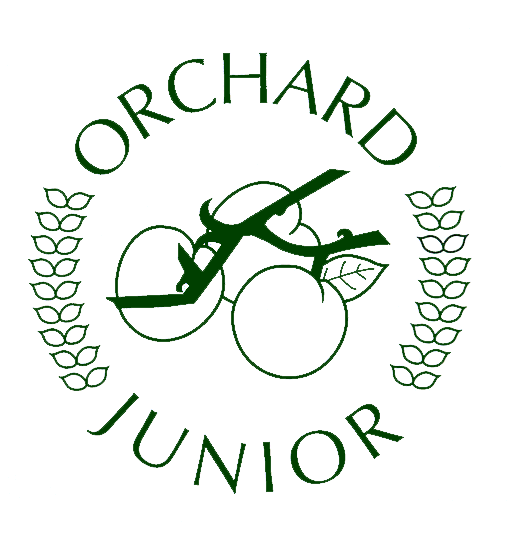 The Vikings are coming! Raiders, Traders or Settlers?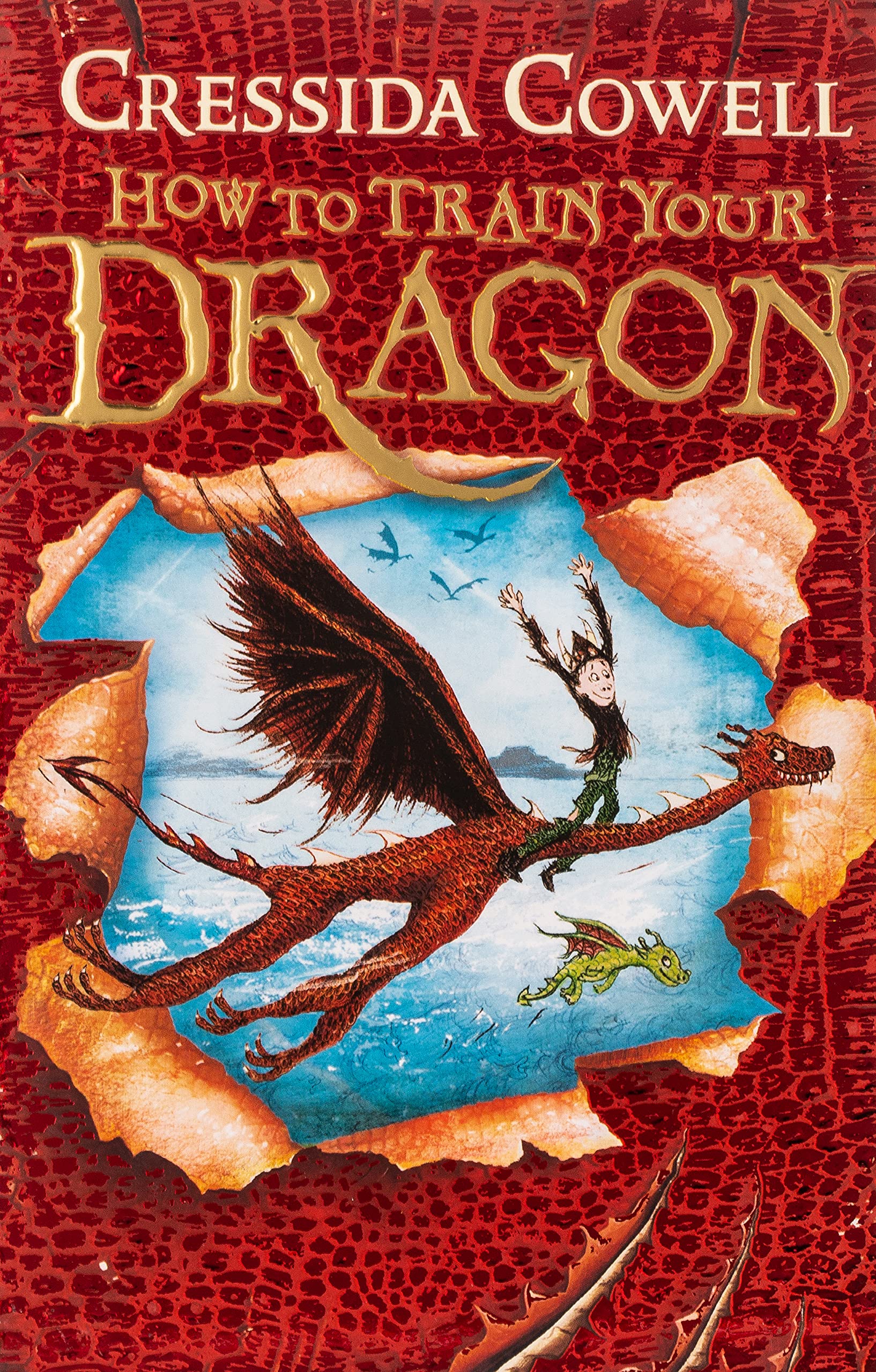 